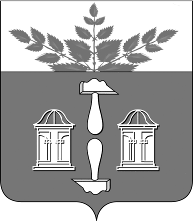 Тульская областьМуниципальное образование ЩЁКИНСКИЙ РАЙОНАДМИНИСТРАЦИЯ ЩЁКИНСКОГО РАЙОНАП О С Т А Н О В Л Е Н И ЕО внесении изменения в постановление администрацииЩекинского района от 21.04.2021 № 4-507«Об организации отдыха, оздоровленияи занятости детей в 2021 году» 	В целях обеспечения отдыха, оздоровления и занятости детей на территории муниципального образования Щекинский район, в соответствии с Федеральным законом от 24.07.1998 № 124-ФЗ «Об основных гарантиях прав ребенка в Российской Федерации», Федеральным законом от 29.12.2012 № 273-ФЗ «Об образовании в Российской Федерации», Федеральным законом от 06.10.2003 № 131-ФЗ «Об общих принципах организации местного самоуправления в Российской Федерации», постановлением главного государственного санитарного врача РФ от 24.03.2021 № 10            «О внесении изменений в Санитарно-эпидемиологические правила              СП 3.1/2.4.3598-20 «Санитарно-эпидемиологические требования к устройству, содержанию и организации работы образовательных организаций и других объектов социальной инфраструктуры для детей и молодежи в условиях распространения новой коронавирусной инфекции (COVID – 19)», утвержденные постановлением Главного государственного санитарного врача РФ от 30.06.2020 N 16», Методическими рекомендациями МР 3.1/2.4.0239-21 «Рекомендации по организации работы организаций отдыха детей и их оздоровления в условиях сохранения рисков распространения COVID-19 в 2021 году», на основании Устава муниципального образования Щекинский район администрация Щекинского района ПОСТАНОВЛЯЕТ:	1. Внести изменение в постановление администрации Щекинского района от 21.04.2021 № 4-507 «Об организации отдыха, оздоровления и занятости детей в 2021 году», изложив приложение в новой редакции (приложение).2. Контроль за исполнением настоящего постановления возложить на заместителя главы администрации муниципального образования Щекинский район по социальным вопросам.3. Настоящее постановление обнародовать путем размещения на официальном Портале муниципального образования Щекинский район и информационном стенде администрации Щекинского района по адресу: 
Ленина пл., д. 1., г. Щекино, Тульская область.4. Настоящее постановление вступает в силу со дня официального обнародования и распространяется на правоотношения, возникшие                  с 25.06.2021.Исп. Стихарёва Мария Евгениевна,тел.: 8(48751)5-23-65О внесении изменения в постановление администрации Щекинского района от 21.04.2021 № 4-507 «Об организации отдыха, оздоровления и занятости детей в 2021 году»ПЛАНОВЫЙ РАСЧЕТ средств для выполнения мероприятий по организации отдыха детей муниципального образования Щекинский район в 2021 годуГлава администрации муниципального образования Щекинский районА.С. ГамбургПриложениек постановлению администрациимуниципального образованияЩекинский район              от 01.10.2021 №10-1220Приложениек постановлению администрациимуниципального образованияЩекинский район «Об организации отдыха, оздоровления и занятости детей в 2021 году»От 21.04.2021 № 4-507Наименование мероприятийВсего средств(руб.)В том числеВ том числеНаименование мероприятийВсего средств(руб.)Областной бюджет (руб.)Местный бюджет(руб.)1. Приобретение путевок в загородный оздоровительный лагерь7 783 776,00                                                                                                                                                                                                                                                                                                                                                                                                                                                                                                                                                                                                                                                               6 634 112,281 149 663,722. Организация лагерей с дневным пребыванием детей на базах образовательных учреждений и учреждений дополнительного образования в период школьных каникул6 538 610,005 572 857,30965 752,703. Компенсация за самостоятельно приобретенную путевку 467 812,80398 716,8569 095,954. Акарицидная обработка территорий организаций отдыха и оздоровления детей253 659,93216 194,3737 465,565. Оплата проезда и сопровождения организованных групп детей к местам отдыха и обратно (в соответствии с обязательствами администрации Тульской области о сотрудничестве с различными организациями)313 042,26266 805,9246 236,34ИТОГО:15 356 900,9913 088 686,712 268 214,28